FORMULÁRIO DE SUBMISSÃO DE PROJETO DE PESQUISA(preencha e salve uma cópia em PDF)DADOS DE IDENTIFICAÇÃO Pesquisador responsável:  Instituição proponente: Contato do pesquisador (telefone, e-mail): Existe servidor da SMS/PMPA na equipe? (caso positivo, informar nome e lotação): Local(is) de realização do estudo: Cronograma: início da coleta em  e término em Número de participantes incluídos na pesquisa: Tipo de atividade a ser desenvolvida com os participantes: Entrevista Análise de prontuário Dados da SMSPA Dados de vigilância em saúde Intervenção  Outra 		 Nível acadêmico da pesquisa:  Trabalho de conclusão de curso Residência Especialização  Mestrado  Doutorado Pesquisa institucional  Outro: DADOS DO PROJETO DE PESQUISATítulo: Objetivos: Resumo: 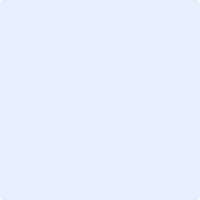 Assinatura do(a) pesquisador(a)(insira a imagem de sua assinatura)